Муниципальное образование город ТоржокТоржокская городская ДумаП О С Т А Н О В Л Е Н И Е18.03.2020                                                                                                                             № 41О внесении изменений в постановлениеТоржокской городской Думыот 18.02.2020 № 35 В связи с кадровыми изменениями, Торжокская городская Дума                                                       п о с т а н о в и л а:Внести изменения в постановление Торжокской городской Думы от 18.02.2020 № 35 «О создании рабочей группы»:в пункте 1:наименование должности Волковской Н.А. изложить в следующей редакции «и.о. заместителя Главы администрации города»;наименование должности Лучкова Д.Е. изложить в следующей редакции «и.о. Председателя Торжокской городской Думы, член Совета Торжокской городской Думы»;исключить из состава рабочей группы по подготовке проекта Устава муниципального образования городской округ город Торжок Тверской области (далее – рабочая группа) Молочникову Е.Н.;включить в состав рабочей группы Сидорову О.А. - заведующего отделом правового обеспечения администрации города.Настоящее Постановление вступает в силу со дня его подписания.И.о. Председателя Торжокской городской Думы                 		          Д.Е. Лучков 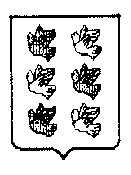 ПРОЕКТ